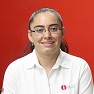 CLAVE/NIVEL DE PUESTOASIMILADOSBecaria auxiliar de pagaduría y viáticos • Dirección de Administración y Finanza en el Instituto Coahuilense de Acceso a la Información Pública • Septiembre2014• Actualmente. Becaria auxiliar de auditores • Auditoria fiscal en el Servicio de Administración Tributaria• 2012•2013.Licenciado en Administración de Empresas• 2014 • Facultad de Ciencias de la Administración de la Universidad Autónoma de Coahuila.Escuela de Bachilleres Ateneo Fuente Extensión Ramos Arizpede la Universidad Autónoma de Coahuila • 2008 • 2010.